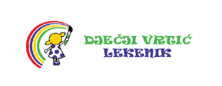 Poštovani roditelji/skrbnici,obavještavamo vas da od 1. rujna 2021. godine (srijeda) počinje nova pedagoška godina 2021./2022.Hrvatski zavod za javno zdravstvo i Ministarstvo znanosti i obrazovanja izdali su dana 26. kolovoza 2021. UPUTE ZA SPRJEČAVANJE I SUZBIJANJE EPIDEMIJE BOLESTI COVID-19 VEZANO UZ RAD PREDŠKOLSKIH USTANOVA, OSNOVNIH I SREDNJIH ŠKOLA U ŠKOLSKOJ GODINI 2021./2022. Zbog sigurnosti vaše djece, obitelji i svih djelatnika ustanove molimo vas da se istih u cijelosti pridržavate.Ovim putem obavještavamo vas o sljedećem.da ne dolazite  u pratnji djeteta ako imate simptome zaraznih bolesti (npr. povišenatjelesna temperatura, kašalj, poteškoće u disanju, poremećaj osjeta njuha i okusa,grlobolja, proljev, povraćanje), ako vam je izrečena mjera samoizolacije ili ako imate saznanjada ste zaraženi s COVID-19,-  da ne dovodite dijete u ustanovu ukoliko:- ima simptome zarazne bolesti (npr. povišena tjelesna temperatura, kašalj,  poteškoće u disanju, poremećaj osjeta njuha i okusa, grlobolja, proljev, povraćanje)- ima izrečenu mjeru samoizolacije- imate saznanja da je zaraženo s COVID-19Kada dovodi i odvodi dijete, roditelj ili druga osoba u pratnji djeteta MOŽE ući u dječji vrtić.S obzirom na preporuke HZJZ-a ulazak u vrtić moguć je za sve roditelje (jedan roditelj s maskom).U pratnji djeteta uvijek je samo jedna odrasla osoba.Roditelj ili druga osoba u pratnji djeteta obavezno u ustanovi nosi MASKU te bez maske ne može ući u ustanovu.Molimo vas da djecu u vrtić dovodite do 9 sati.S obzirom na preporuku da se djeca ne miješaju u grupama molimo vas da razmotrite potrebu za dovođenjem djece u jutarnje i ostajanje u popodnevnom dežurstvu, te  istu potrebu javite  odgojitelju vašeg djeteta kako bi mogli organizirati rad prema uputama HZJZ-a.RODITELJI NOVOUPISANE DJECE dolaze u vrtić (s maskom) prema dolje priloženom rasporedu te ostaju s djetetom u skupini do 15 minuta. S djetetom može doći samo jedan roditelj.HERMANNA GMEINERA 1 - CENTRALNI OBJEKT (ZGRADA DJEČJEG VRTIĆA LEKENIK)Mješovita jaslička odgojna skupinaMlađa mješovita odgojna skupinaMješovita odgojna skupina s ranim učenjem engleskog jezikaOBJEKT: ZAGREBAČKA 25B – PODRUČNI OBJEKT(ZGRADA OSNOVNE ŠKOLE MLADOST)Starija mješovita odgojna skupina  - sva djeca SOS-a dolaze u isto vrijeme prema utvrđenom dogovoru s matičnim odgojiteljicama.Svi roditelji su dužni izmjeriti tjelesnu temperaturu povremeno te u slučaju povišene tjelesne temperature ne smiju dovoditi dijete u ustanovu, već se javljaju ravnatelju ustanove i izabranom pedijatru radi odluke o testiranju i liječenju djeteta.Kod sumnje na povišenu tjelesnu temperaturu te kod pojave akutnih simptoma zarazne bolesti (npr. kašalj, curenje nosa, grlobolja, bol u uhu, povraćanje, malaksalost, umor, gubitak apetita, neuobičajene pospanosti, crvenilo ili bljedilo u licu, „staklaste“ ili suzne oči, glavobolja i trbuhobolja) neophodno je djetetu u dječjem vrtiću ili školi izmjeriti tjelesnu temperaturu.Ako djeca razviju simptome COVID-19 tijekom boravka u ustanovi, odgojitelji odmah obavještavaju roditelje/staratelja, koji u najkraćem roku trebaju doći po dijete.Sumnja na COVID-19Znakovi koji upućuju na moguću zarazu COVID-19:• povišena tjelesna temperatura (po pazuhom > 37,2)• simptomi respiratorne bolesti - kašalj, poteškoće u disanju, grlobolja• poremećaj osjeta njuha i okusa• gastrointestinalne smetnje (proljev, povraćanje i bol u trbuhu, posebno kod manje djece).Djeca sa znakovima svih drugih zaraznih bolesti koje se prenose uobičajenim socijalnim kontaktom također ne dolaze u ustanovu.Molimo Vas da za sve daljnje informacije pratite web stranicu Vrtića te pročitate najnovije preporuke HZJZ i MZOS-a koje se nalaze na linku: https://www.hzjz.hr/wp-content/uploads/2020/03/Upute-za-sprje%C4%8Davanje-i-suzbijanje-epidemije-bolesti-COVID-19-vezano-uz-rad-pred%C5%A1kolskih-ustanova-osnovnih-i-srednjih-%C5%A1kola-u-%C5%A1kolskoj-godini-2021.-2022.-1.pdfŽelim Vama i Vašoj dječici što radosnije i bezbrižnije prve dane u vrtiću!Ravnateljica Dječjeg vrtića Lekenik Mirjana BožićVRIJEME BORAVKA RODITELJA I DJETETA U SKUPINIKODNI BROJ DJETETA8.00-8.152021438.25-8.402020239.50-9.05202089.15-9.302020219.40-9.5520201110.05-10.20202026VRIJEME BORAVKA RODITELJA I DJETETA U SKUPINIKODNI BROJ DJETETA8.00-8.15202136VRIJEME BORAVKA RODITELJA I DJETETA U SKUPINIKODNI BROJ DJETETA8.00-8.152021258.30-8.45202110